Ngày soạn:......................Ngày dạy:.......................TiÕt 35: tam gi¸c c©nI.Môc tiªu:1.KiÕn thøc: Häc sinh n¾m ®­îc ®Þnh nghÜa tam gi¸c c©n, tam gi¸c vu«ng c©n, tam gi¸c ®Òu, tÝnh chÊt vÒ gãc cña tam gi¸c c©n, tam gi¸c vu«ng c©n, tam gi¸c ®Òu.2.Kü n¨ng: BiÕt vÏ mét tam gi¸c c©n, vu«ng c©n. BiÕt chøng minh mét tam gi¸c lµ tam gi¸c c©n, vu«ng c©n, tam gi¸c ®Òu. BiÕt vËn dông c¸c tÝnh chÊt cña tam gi¸c c©n, vu«ng c©n, tam gi¸c ®Òu ®Ó tÝnh sè ®o gãc, ®Ó chøng minh c¸c gãc b»ng nhau3.Th¸i ®é: NhiÖt t×nh, tù gi¸c trong häc tËp4.Năng lực:- Đọc hiểu,  ngôn ngữ, làm việc nhóm - Giải quyết vấn đề, vận dụng kiến thức, tư duy logic, quan sátII.Ph­¬ng tiÖn d¹y häc: SGK-th­íc th¼ng-com pa-th­íc ®o gãc-giÊyIII.Ho¹t ®éng d¹y häc:1.Ổn định tổ chức (1 phót)2.KiÓm tra bµi cò vµ ®Æt vÊn ®Ò (5 phót)A. Hoạt động khởi động			HS1:  NhËn d¹ng tam gi¸c ë mçi h×nh ?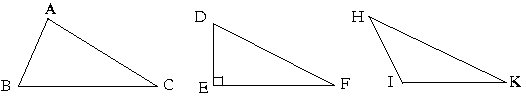 3.Bài mớiB. Hoạt động hình thành kiến thứcHo¹t ®éng 1: Tìm hiểu §Þnh nghÜa   (8 phót)Ho¹t ®éng 2:       Tìm hiểu TÝnh chÊt   (15 phót)Ho¹t ®éng 3:       Tìm hiểu Tam gi¸c ®Òu (10 phút)C. Hoạt động Củng cố (5 phút)? Nhắc lại các kiến thức đã học trong bài4.H­íng dÉn vÒ nhµ (1 phút)- Häc bµi theo SGK + vë ghi. - Lµm BTVN: 46, 49, 50 (SGK)   vµ   67, 68, 69, 70 (SBT)IV. Rót kinh nghiÖm:......................................................................................................................................................................................................................................................................................................................................................................................................H:  §äc h×nh vÏ ? (H×nh vÏ cho biÕt       ®iÒu g× ?)         GV (§V§)   ->   vµo bµi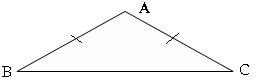 Ho¹t ®éng cña thÇyHo¹t ®éng cña trßGhi b¶ng-ThÕ nµo lµ 1 tam gi¸c c©n?-Muèn vÏ  c©n t¹i A ta lµm nh­ thÕ nµo ?-GV giíi thiÖu c¸c kh¸i niÖm trong tam gi¸c c©n-GV yªu cÇu häc sinh lµm ?1(H×nh vÏ ®­a lªn b¶ng phô)-H.vÏ cho ta biÕt ®iÒu g× ?-T×m c¸c tam gi¸c c©n trªn h×nh vÏ, chØ râ c¹nh ®¸y, c¹nh bªn, ...Häc sinh ph¸t biÓu ®Þnh nghÜa tam gi¸c c©n-HS nªu c¸ch vÏ tam gi¸c c©nHäc sinh nghe gi¶ng vµ ghi bµiHäc sinh lµm ?1 (SGK)-Häc sinh t×m c¸c tam gi¸c c©n trªn h×nh vÏ, chØ râ c¹nh ®¸y, c¹nh bªn,...1. §Þnh nghÜa: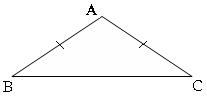  cã: AB = ACTa nãi:  c©n t¹i ATrong ®ã: BC: c¹nh ®¸y                 AB, AC: c¹nh bªn                 ¢: gãc ë ®Ønh                ,: gãc ë ®¸y*§Þnh nghÜa:  SGK?1:  (H×nh vÏ -> b¶ng phô)-GV yªu cÇu häc sinh lµm ?1 (SGK-126)-So s¸nh  vµ ?-Nªu c¸ch chøng minh:                       ?-Tõ ®ã rót ra nhËn xÐt g× vÒ 2 gãc ë ®¸y cña tam gi¸c c©n?-GV yªu cÇu häc sinh ®äc ®Ò bµi vµ lµm bµi tËp 48 (SGK)-NÕu cã tam gi¸c cã 2 gãc ë ®¸y b»ng nhau th× tam gi¸c ®ã lµ tam gi¸c g× ?-GV nªu ®Þnh lý 2 (SGK)H:  cã ph¶i lµ tam gi¸c c©n kh«ng ? V× sao ?- lµ tam gi¸c g× ? V× sao-GV giíi thiÖu tam gi¸c vu«ng c©n-Tam gi¸c vu«ng c©n lµ tam gi¸c nh­ thÕ nµo ?-TÝnh sè ®o mçi gãc nhän cña tam gi¸c vu«ng c©n ?-GV yªu cÇu häc sinh kiÓm tra l¹i b»ng  th­íc ®o gãc        GV kÕt luËn.-Häc sinh ®äc ®Ò bµi vµ lµm ?1 (SGK) vµo vëHS:       HS: Hai gãc ë ®¸y cña tam gi¸c c©n th× b»ng nhauHS c¾t mét tÊm b×a h×nh tam gi¸c c©n, gÊp h×nh theo yªu cÇu cña BT, rót ra nhËn xÐtHäc sinh ®äc ®Þnh lý 2 (SGK)-HS tÝnh to¸n vµ rót ra nhËn xÐt vÒ HS:  võa vu«ng, võa c©nHS ¸p dông ®Þnh lý Py-ta-go tÝnh gãc B vµ C, rót ra n/xÐt-HS kiÓm tra l¹i b»ng th­íc ®o gãc2. TÝnh chÊt:?2: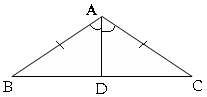 Ta cã: (2 gãc t/øng)*§Þnh lý:  SGK *§Þnh lý 2:  SGKBµi 47 (SGK)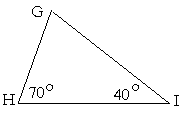  cã: cã:  c©n t¹i I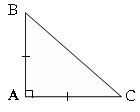  cã: ¢ = 900, AB = AC  vu«ng c©n t¹i A*§Þnh nghÜa: SGK-NÕu  vu«ng c©n t¹i A-GV giíi thiÖu tam gi¸c ®ÒuH: ThÕ nµo lµ 1 tam gi¸c ®Òu-C¸ch vÏ mét tam gi¸c ®Òu ?-Cã nhËn xÐt g× vÒ c¸c gãc cña 1 tam gi¸c ®Òu ?-Muèn chøng minh 1 tam gi¸c lµ tam gi¸c ®Òu tam lµm nh­ thÕ nµo ?        GV kÕt luËn.HS ph¸t biÓu ®Þnh nghÜa tam gi¸c ®Òu vµ c¸ch vÏHS nhËn xÐt vµ chøng tá ®­îc         HS nªu c¸c c¸ch c/m 1 tam gi¸c lµ tam gi¸c ®Òu3. Tam gi¸c ®Òu:*§Þnh nghÜa:  SGK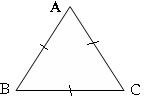  cã: AB = BC = AC lµ tam gi¸c ®Òu*HÖ qu¶: SGK